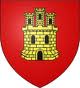 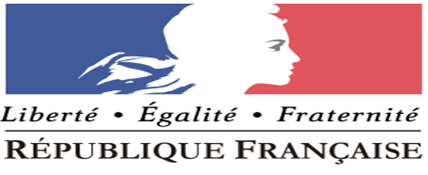 Compte-rendu de séance Conseil MunicipalSéance du 29 mars 2024 18h30L’an deux mille vingt-quatre, le vingt-neuf mars à dix-huit heures trente, le Conseil Municipal de la Commune d’ALLONS, régulièrement convoqué, s’est réuni au nombre prescrit par la Loi, dans le lieu habituel de ses séances, sous la Présidence de Mr Christophe IACOBBI	Présents : IACOBBI Christophe, GUICHARD Serge, GALFARD Régis, GRIMAUD Josiane, PAUTRAT Jean Marie, IACOBBI Kevin, MAURIN Patrick  Excusé : AUDIER Bernard MARTEL ChantalCAUVIN Claude donne pouvoir à Secrétaire : PAUTRAT Jean MarieDate de convocation : 18 mars 2024Approbation du procès-verbal de la séance du 08 mars 2024 – le Procès-verbal est approuvé à l’unanimité 8 voix pour.Ordre du jour :Approbation du compte rendu de la réunion CM du 08 mars 2024Vote budget 2024 CommuneVote budget 2024 Eau et assainissementFongibilité des crédits budgétaires dans le cadre de l’application de la nomenclature comptable M57Délibération Autorisant Monsieur Le Maire à signer un Acte Notarié constitution de Servitudes de passage dans les parcelles G 307 et G312Questions diverses----------------------------Budget 2024 CommuneAPRES EN AVOIR DELIBERELe Conseil MunicipalVote et arrête le budget de la commune 2024Pour : 	8	Contre : 0		Abstention : 0----------------------------Budget 2024 Eau assainissementAPRES EN AVOIR DELIBERELe Conseil Municipal :Vote et arrête le budget de l’eau et de l’assainissement 2024Pour : 8				contre : 0			abstention : 0                                                                        --------------------------------Fongibilité des crédits budgétaires dans le cadre de l’application de la nomenclature comptable M57APRES EN AVOIR DELIBERELe Conseil Municipal décide d’autoriser monsieur Le Maire à procéder à des mouvements de crédits entre chapitres à l’exclusions des dépenses de personnels dans la limité de 7.5% du montant des dépenses réelles de chacune des sections.Pour : 8				contre : 0			abstention : 0-----------------------------------Délibération autorisant Monsieur Le Maire à signer un Acte Notarié constitution de Servitudes de passage dans les parcelles G 307 et G312APRES EN AVOIR DELIBERELe Conseil Municipal autorisant Monsieur Le Maire à signer tout Acte Notarié constitution de Servitudes de passage Pour : 	8                	Contre : 0		Abstention : 0-----------------------------------La séance est levée à 20h20